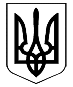 ВИКОНАВЧИЙ КОМІТЕТВЕЛИКОДИМЕРСЬКОЇ СЕЛИЩНОЇ РАДИБРОВАРСЬКОГО РАЙОНУ КИЇВСЬКОЇ ОБЛАСТІР І Ш Е Н Н Явід     грудня  2020 року                                                                               № смт Велика ДимеркаПро затвердження календарного плану засідань виконавчого комітетуВеликодимерської селищної ради на І півріччя 2021 рокуЗаслухавши та обговоривши проект календарного плану засідань виконавчого комітету Великодимерської селищної ради на І півріччя 2021 року, керуючись статтею 40,  частиною 6 статті 59  Закону України «Про місцеве самоврядування в Україні» виконавчий комітет селищної радиВ И Р І Ш И В:Затвердити календарний план засідань виконавчого комітету Великодимерської селищної ради на І півріччя 2021 року, що додається.Контроль за виконанням даного рішення покласти на Москаленко Ю.М.,  керуючу справами виконавчого комітету Великодимерської селищної ради.Селищний голова                                                       Анатолій БОЧКАРЬОВ                                                                 Додаток рішення виконавчого комітету Великодимерської селищної ради від 22 грудня 2020 року № ____КАЛЕНДАРНИЙ ПЛАНзасідань виконавчого комітету Великодимерської селищної ради на І півріччя 2020 рокуІ. Питання для внесення на розгляд виконавчого комітету Великодимерської селищної ради:СІЧЕНЬПро підсумки роботи щодо звернень громадян у виконавчому комітеті Великодмимерської селищної ради за 2020 рік.Відділ документообігуПро затвердження звіту щодо роботи адміністративної комісії виконавчого комітету Великодимерської селищної ради за 2020 рік.Відділ правового забезпеченняПро затвердження календарного плану заходів щодо святкування   державних і традиційних народних свят, вшанування пам’ятних дат у 2021 році.Управління освіти, культури, молоді та спортуПро затвердження календарного плану спортивно масових заходів у Великодимерській  територіальній громаді на 2021 рік.                                                                               Управління освіти, культури, молоді та         спортуЛЮТИЙПро виконання місцевого бюджету Великодимерської селищної ради за 2020 рік.                                                                          Управління фінансів Великодимерської селищної ради Про виконання програми соціально-економічного, культурного і духовного розвитку Великодимерської об’єднаної територіальної громади за 2020 рік.Відділ економіки, інвестицій та публічних закупівель Про затвердження звіту про роботу старости Бобрицького старостинського округу за 2020 рік. Литвин М.Г., староста Бобрицького старостинського округуБЕРЕЗЕНЬПро затвердження заходів щодо забезпечення проведення двомісячника благоустрою в населених пунктах громади.Губський М.І., заступник селищного голови, старости,керівники комунальних закладівПро надання послуг та роботу закладів культури та бібліотек на території об’єднаної громади.Управління освіти, культури, молоді та спортуПро затвердження звіту про роботу старости Жердівського старостинського округу за 2020 рік. Зубко Т.П., староста Жердівського старостинського округуПро погодження списків дітей навчальних закладів Великодимерської об’єднань територіальної громади на безоплатне харчування у ІІ кварталі 2020 року.Управління освіти, культури, молоді та спортуКВІТЕНЬПро затвердження звіту щодо роботи господарського комплексу та об’єктів соціально-культурного призначення в опалювальний сезон 2020-2021 р.рВідділ капітального будівництва, ЖКГПро стан правопорядку в об’єднаній територіальній громаді, звіт про роботу поліцейської станції за І квартал 2021 року.Відділ з питань надзвичайних ситуацій, цивільного захисту населення, мобілізаційної та правоохоронної діяльності, дільничний інспектор поліції3. Про затвердження звіту про роботу старости Руднянського старостинського округу за 2020 рік. Кадирова А.Т., староста Руднянського  старостинського округуТРАВЕНЬПро затвердження звіту по виконанню заходів благоустрою в населених пунктах громади.                                                               Губський М.І., заступник селищного голови, старости,керівники комунальних закладівПро затвердження заходів запобігання пожежонебезпечним надзвичайним ситуаціям та загибелі людей на водних об’єктах в літній період.Відділ з питань надзвичайних ситуацій, цивільного захисту населення, мобілізаційної та правоохоронної діяльностіПро надання освітніх послуг на території Великодимерської об’єднаної територіальної громади.  Управління освіти, культури, молоді та спорту4.      Про організацію відпочинку дітей в літній період.Управління освіти, культури, молоді та спорту5.   Про затвердження звіту про роботу старости Шевченківського старостинського округу за 2020 рік. Йовенко В.М., староста Шевченківського старостинського округуЧЕРВЕНЬПро затвердження заходів по підготовці господарського комплексу та об’єктів соціально-культурного призначення Великодимерської об’єднаної територіальної громади до початку нового опалювального сезону осінь-зима 2021-2022 р.р.Відділ капітального будівництва, ЖКГПланування роботи виконавчого комітету Великодимерської селищної ради на ІІ півріччя 2021 року. Москаленко Ю.М., керуюча справами виконкомуІІ. Щомісячні питання для  внесення на розгляд виконавчого комітету:Про затвердження проектно-кошторисної документації на об’єкт будівництва. Про затвердження проектів договорів.      Про присвоєння та впорядкування поштових адрес.Про внесення змін та доповнень до рішень виконкому.Про виділення одноразової матеріальної допомоги мешканцям територіальної громади на лікування. Про дозвіл на видалення зелених насаджень.Про надання дозволу на виготовлення паспорту прив’язки для встановлення тимчасової споруди.Про постановку на квартирний облік.ІІІ. Організація виконання законів України, Указів Президента України, Постанов Кабінету Міністрів України, розпоряджень голови Київської облдержадміністрації.ПостійноІV. Надання методичної та практичної допомоги структурним підрозділам:1. Про дотримання чинного законодавства.	Відділ правового забезпечення2. Про дотримання вимог діловодства.	Відділ документообігу3. Про планування роботи.	Керуюча справами виконкому4. Про роботу з кадрових питань.	Відділ управління персоналом	    Керуюча справами виконкому                                        Юлія МОСКАЛЕНКО